АДМИНИСТРАЦИЯ  ДРОФИНСКОГО  СЕЛЬСКОГО  ПОСЕЛЕНИЯ                     НИЖНЕГОРСКОГО  РАЙОНА  РЕСПУБЛИКИ  КРЫМ                                           ПОСТАНОВЛЕНИЕот 26.06.  2020 г                     № 129-02                                     с.ДрофиноО внесении изменений в постановление администрации Дрофинского сельского поселения Нижнегорского района Республики Крым  №11-02 от 25.01.2020г «Об утверждении Положения, Регулирующего порядок определения размера арендной платы,  платы за установление сервитута, в том числе публичного, платы за проведение перераспределения земельных участков, размера цены продажи земельных участков   находящихся в муниципальной собственности администрации Дрофинского сельского поселения Нижнегорского района Республики Крым»                    В соответствии с пунктом  ст.39.7 Земельного кодекса РФ, постановлением Правительства РФ от 16.07.2009г № 582» Об основных принципах определения арендной платы при аренде земельных участков, находящихся в государственной или муниципальной собственности, и о Правилах определения размера арендной платы, а также порядка, условий и сроков внесения арендной платы за земли , находящиеся в собственности РФ», Закона Республики Крым от 15.01.2015г  66-ЗРК/2015 « О предоставлении земельных участков, находящихся в государственной или муниципальной собственности, и некоторых вопросах  земельных отношений» (далее –Закон № 66-ЗРК/2015), распоряжением Совета министров РК от 21.11.2019 №1492-р « О внесении изменений в распоряжение     Совета министров РК от 29.11.2016  № 1498-ри применении результатов государственной кадастровой оценки земельных участков, расположенных на территории Республики Крым, постановления Совета министров РК от 28.12.2019 № 821 «О порядке определения  размера арендной платы,  платы за установление сервитута, в том числе публичного, платы за проведение перераспределения земельных участков, размера цены продажи земельных участков находящихся в собственности Республики Крым, признании утратившим силу постановления Совета министров РК от 12.11.2014.года  № 450».                                                   ПОСТАНОВЛЯЕТ:1.Внести в  «Положение, регулирующего порядок определения размера арендной платы, платы за установление сервитута, в том числе публичного, платы за проведение перераспределения земельных участков, размера цены продажи земельных участков   находящихся в муниципальной собственности администрации Дрофинского сельского поселения Нижнегорского района Республики Крым» следующие изменения          1.1.  Раздел 2пункт 2.4. «Годовой размер арендной платы за           земельные участки категории «земли населенных пунктов»           рассчитывается в процентах от кадастровой стоимости земельного           участка, согласно ставкам» изложить в новой редакции:Постановление администрации Дрофинского сельского поселения Нижнегорского района Республики Крым от 25.10.2016 г. №80 «Положение регулирующего порядок определения нормативной цены, размера арендной платы, цены продажи, платы за сервитут, платы за проведение перераспределения земельных участков, находящихся в муниципальной собственности Дрофинского сельского поселения Нижнегорского района Республики Крым», считать утратившим силу.Обнародовать настоящее решение на информационном стенде в зда нии Дрофинского сельского совета по адресу: ул. Садовая 9, с. Дрофино Нижнегорского района и разместить на официальном сайте Дрофинского сельского поселения(http://дрофинскоесп.рф/ сельского поселения Нижнегорского района Республики Крым в сети ИнтернетНастоящее решение вступает в силу после его опубликования. Контроль за исполнением настоящего  решения оставляю за собой.Председатель сельского совета-глава администрации сельского поселения                                 Э.Э.ПаниевНаименование вида разрешенного использования земельного участка Код вида разрешенного использования земельного участкаРазмер ставки арендыНаименование вида разрешенного использования земельного участка Код вида разрешенного использования земельного участкаРазмер ставки арендыНаименование вида разрешенного использования земельного участка Код вида разрешенного использования земельного участкаРазмер ставки арендыНаименование вида разрешенного использования земельного участка Код вида разрешенного использования земельного участкаРазмер ставки арендыНаименование вида разрешенного использования земельного участка Код вида разрешенного использования земельного участкаРазмер ставки арендыСельскохозяйственное использование1.0.13%Растениеводство1.1.13%Выращивание зерновых и иных сельскохозяйственных культур1.2.13%Овощеводство1.3.13%Выращивание тонизирующих, лекарственных, цветочных культур1.4.13%Садоводство1.5.13%Выращивание льна и конопли1.6.13%Животноводство1.7.13%Скотоводство1.8.13%Звероводство1.9.13%Птицеводство1.10.13%Свиноводство1.11.13%Пчеловодство1.12.13%Хранение и переработка сельскохозяйственной продукции1.15.13%Ведение личного подсобного хозяйства на полевых участках1.16.13%Обеспечение сельскохозяйственного производства1.18.13%Сенокошение1.1913%Выпас сельскохозяйственных животных1.2013%Жилая застройка2.0, 2.1. 2.3, 2.7, 2.7.10,2%Общественное использование объектов капитального строительства3.0.-3.90,5%Предпринимательство4.0.-4.103,0%Отдых (рекреация)5.0.0,5%Спорт5.1.-5.1.40,5%Производственная деятельность6.0.-6.93,0%Транспорт7.0.-7.53,0%Земельные участки (территории) общего пользования12.0.1,5%Ведение огородничества13.1.13,0%Ведение садоводства13.2.13,0%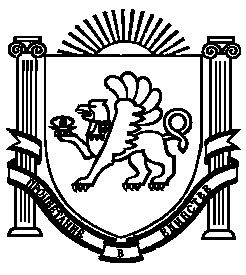 